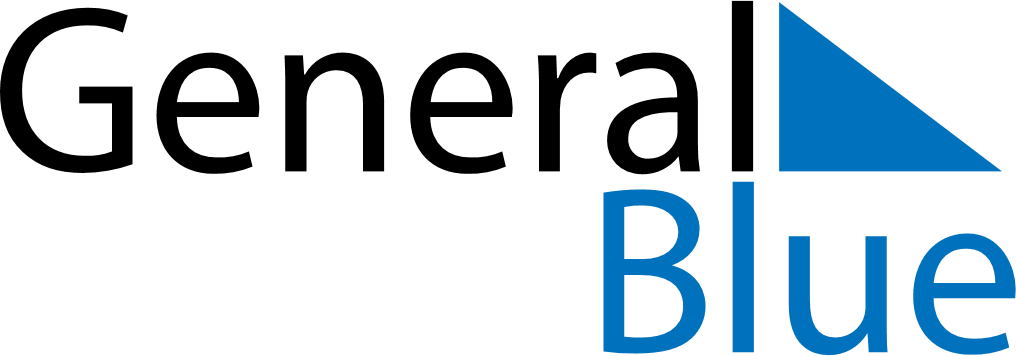 September 2023September 2023September 2023ArmeniaArmeniaSUNMONTUEWEDTHUFRISAT12Knowledge, Literacy and Education Day34567891011121314151617181920212223Independence Day24252627282930